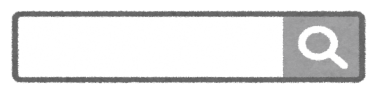 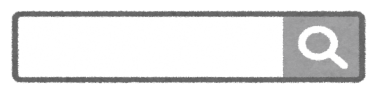 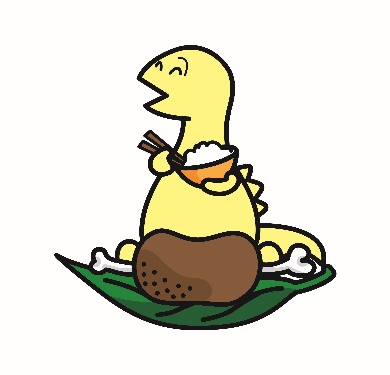 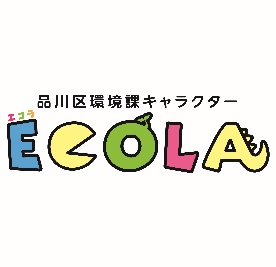 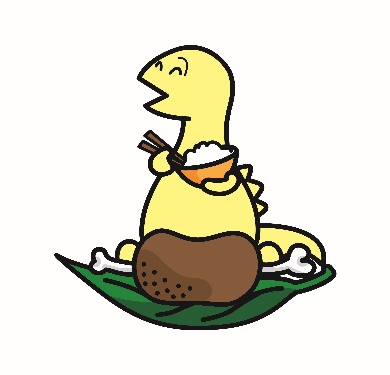 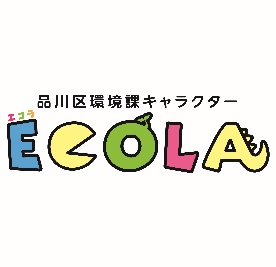 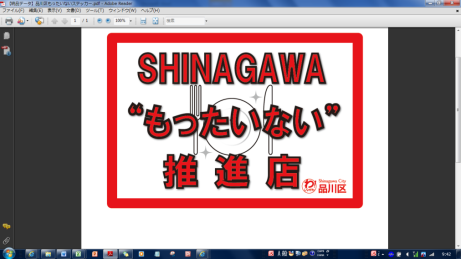 SHINAGAWA“もったいない”推進店　　登録申込書申請日　　　　　年　　　月　　日◆店舗情報　◆取組内容（該当する項目がありましたら“○”をつけ、具体的な取組をご記入ください）＜問合先＞品川区都市環境部　環境課　環境推進係（〒140-8715　品川区広町2-1-36 本庁舎6階）TEL:5742-6755 ／ FAX:5742-6853 ／ Mail:kankyo-suishin@city.shinagawa.tokyo.jp店舗名代表者氏名店舗区分飲食店　　　□ 小売店　　　　　□ その他（　　　　　　　　　　　　）飲食店　　　□ 小売店　　　　　□ その他（　　　　　　　　　　　　）飲食店　　　□ 小売店　　　　　□ その他（　　　　　　　　　　　　）店舗情報営業時間：定 休 日：営業時間：定 休 日：営業時間：定 休 日：ＰＲ文※お店のＰＲを１２０字以内でご記入ください。ホームページなどに掲載します。※お店のＰＲを１２０字以内でご記入ください。ホームページなどに掲載します。※お店のＰＲを１２０字以内でご記入ください。ホームページなどに掲載します。店舗住所〒　　‐〒　　‐〒　　‐連絡先電話番号：　　　　　　　　　　　　　　　ＦＡＸ：Ｅメール：　　　　　　　　　　　　　　　担当者名：電話番号：　　　　　　　　　　　　　　　ＦＡＸ：Ｅメール：　　　　　　　　　　　　　　　担当者名：電話番号：　　　　　　　　　　　　　　　ＦＡＸ：Ｅメール：　　　　　　　　　　　　　　　担当者名：ＨＰアドレス※お店のＨＰやフェイスブックなどありましたらご記入ください。※お店のＨＰやフェイスブックなどありましたらご記入ください。※お店のＨＰやフェイスブックなどありましたらご記入ください。項目チェック貴店の取組①“少なめ”に対応例）お客様の要望に合わせた提供量調整、ハーフメニューの導入など②食べ残し削減のＰＲ活動例）食べ残しをしないよう呼びかけ、ポスター掲示など③食料品販売における対応例）量り売り・バラ売りの実施、規格外品の割引販売など④その他※独自の取組がありましたらご記入ください